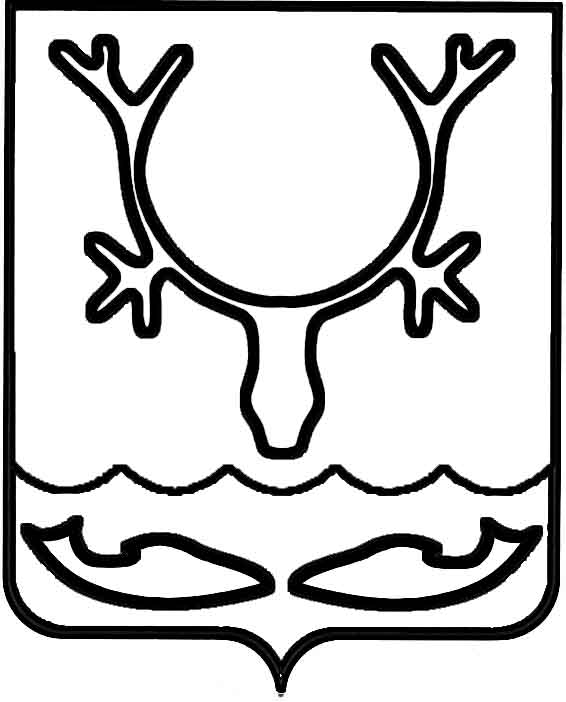 Администрация муниципального образования
"Городской округ "Город Нарьян-Мар"ПОСТАНОВЛЕНИЕОб утверждении порядка предоставления единовременных денежных выплат отдельным категориям граждан, принявших участие 
в специальной военной операции, проводимой на территории Донецкой Народной республики, Луганской Народной республики и Украины, и членам их семейВ соответствии с пунктом 5 статьи 20 Федерального закона от 06.10.2003 № 131 "Об общих принципах организации местного самоуправления в Российской Федерации", пунктом 4 статьи 7 Устава муниципального образования "Городской округ "Город Нарьян-Мар", решением Совета "Городского округа "Город Нарьян-Мар" "Об утверждении Положения "О предоставлении единовременных денежных выплат отдельным категориям граждан, принимавших участие в специальной военной операции на территориях Донецкой Народной Республики, Луганской Народной Республики и Украины, и членам их семей" от 23.06.2022 № 349-р,  в целях реализации муниципальной программы "Поддержка отдельных категорий граждан муниципального образования "Городской округ "Город Нарьян-Мар", утвержденной постановлением Администрации МО "Городской округ "Город Нарьян-Мар" от 31.08.2018 № 585, Администрация муниципального образования "Городской округ "Город Нарьян-Мар"П О С Т А Н О В Л Я Е Т:1. Утвердить Порядок предоставления единовременных денежных выплат отдельным категориям граждан, принявших участие в специальной военной операции, проводимой на территории Донецкой Народной республики, Луганской Народной Республики и Украины, и членам их семей (Приложение).2. Настоящее постановление вступает в силу после его официального опубликования и распространяется на правоотношения возникшие с 24 марта 2022 года.Приложениек постановлению Администрации муниципального образования"Городской округ "Город Нарьян-Мар"от 12.07.2022 № 869Порядок предоставления единовременных денежных выплат отдельным категориям граждан, принявших участие в специальной военной операции, проводимой на территории Донецкой Народной республики, Луганской Народной Республики   и Украины, и членам их семей I. Общие положения1. Настоящий Порядок определяет условия и размер единовременных денежных выплат отдельным категориям граждан, принявших участие в специальной военной операции, проводимой на территории Донецкой Народной республики, Луганской Народной Республики и Украины с 24 февраля 2022 года (далее – единовременная выплата), и членам их семей (далее - Порядок). Порядок разработан в целях реализации муниципальной программы муниципального образования "Городской округ "Город Нарьян-Мар" "Поддержка отдельных категорий граждан муниципального образования "Городской округ "Город Нарьян-Мар", утвержденной постановлением Администрации МО "Городской округ "Город Нарьян-Мар" от 31.08.2018 № 585. 2. Единовременная выплата предоставляется за счет средств городского бюджета.II. Условия и размер единовременных выплат3. Единовременные выплаты, установленные в настоящем Порядке, предоставляются отдельным категориям граждан, принявших участие в специальной военной операции, проводимой на территории Донецкой Народной республики, Луганской Народной Республики и Украины, и членам их семей в следующих случаях и в следующих размерах:3.1. Единовременная выплата в размере 300000 рублей выплачивается одному из членов семьи участника специальной военной операции и погибшего, (умершего, признанного в установленном порядке безвестно отсутствующим или объявленным умершим) (далее – погибший) в результате выполнения задач в ходе проведения специальной военной операции и имевшего место жительства на территории муниципального образования "Городской округ "Город Нарьян-Мар" на день гибели (смерти).Право на единовременную выплату имеет только один из членов семьи погибшего участника специальной военной операции, обратившийся за указанной выплатой в течении шести месяцев со дня гибели (смерти), либо шести месяцев со дня вступления в законную силу решения суда об объявлении гражданина умершим или              о признании гражданина безвестно отсутствующим.Членом семьи погибшего участника специальной военной операции, имеющим право на получение единовременной выплаты, являются следующие граждане:- супруга (супруг), состоящая (состоящий) в зарегистрированном браке                                с участником специальной военной операции на день его гибели (смерти);-  родители (усыновители) участника специальной военной операции;-  дети (в том числе усыновленные) участника специальной военной операции.3.2. Единовременная выплата в размере 100000 рублей выплачивается участнику специальной военной операции, получившему ранение (контузию, травму, увечье)                       в результате участия в специальной военной операции и имеющего место жительства на территории муниципального образования «Городской округ «Город Нарьян-Мар».Право на единовременную выплату имеет участник специальной военной операции получивший ранение (контузию, травму, увечье) и обратившийся за указанной выплатой в течении двенадцати месяцев со дня получения ранения (контузии, травмы, увечья) в ходе проведения специальной военной операции.4. Единовременные выплаты, предусмотренные настоящим Порядком, производятся с учетом налога на доходы физических лиц.5. Заявление на единовременную выплату подается в установленной форме (Приложение к Порядку) и может быть направлено почтовым отправлением или подано лично заявителем (уполномоченным представителем заявителя)                                        в Администрацию муниципального образования "Городской округ "Город Нарьян-Мар" (далее – Администрация). К заявлению должны быть приложены следующие документы:- копия документа, удостоверяющего личность заявителя;- копию документа, подтверждающего личность и полномочия уполномоченного представителя (в случае представления документов уполномоченным представителем);- документ, подтверждающий регистрацию в системе индивидуального (персонифицированного) учета;- копия свидетельства о постановке на учет в налоговом органе физического лица по месту жительства на территории Российской Федерации;- банковские реквизиты для перечисления денежных средства.- копию документа (сведения), подтверждающего гибель (смерть)                                    в ходе специальной военной операции (справку воинской части или военного комиссариата) либо копию решения суда об объявлении гражданина умершим или                 о признании гражданина безвестно отсутствующим, свидетельство о смерти погибшего (умершего) участника специальной военной операции;- справки, выданной военно-врачебной комиссией (врачебно-летной комиссией), подтверждающей получение заявителем увечья (ранения, травмы, контузии) в ходе проведения специальной военной операции.- свидетельство о заключении брака (для супруги (супруга));- свидетельство о рождении ребенка (решение об усыновлении);- свидетельство о рождении участника специальной военной операции (представляется его родителями);- документы (сведения), подтверждающие факт постоянного проживания                          на территории муниципального образования «Городской округ «Город Нарьян-Мар» участника специальной военной операции.В случае представления копий документов, не заверенных в установленном законодательством порядке, заявителем представляются и их подлинники, которые после заверения соответствующих копий документов возвращаются заявителю.Заявитель несет ответственность за достоверное предоставление документов                     и информации, необходимых для рассмотрения вопроса о единовременной выплате.III. Условия и порядок рассмотрения заявления и документовна единовременную выплату6. Заявление и приложенные к нему документы в течение пяти рабочих дней со дня его регистрации в Администрации рассматриваются секретарем комиссии по предоставлению единовременной денежной выплаты отдельным категориям граждан, принявших участие в специальной военной операции, проводимой на территории Донецкой Народной республики, Луганской Народной Республики и Украины (далее – Комиссия) на предмет соответствия требованиям настоящего Порядка.                                 О несоответствии представленных заявителем документов требованиям настоящего Порядка заявитель уведомляется в письменной форме с предложением устранить замечания в срок, не превышающий тридцатидневный срок со дня получения им уведомления о несоответствии представленных документов.7. Рассмотренное секретарем Комиссии заявление о предоставлении единовременной выплаты в течение десяти рабочих дней с дня его регистрации направляется на рассмотрение Комиссии. Организация работы Комиссии и ее персональный состав утверждаются постановлением Администрации.8. Основаниями для отказа в предоставлении единовременной выплаты являются:- предоставление заявителем не в полном объеме документов, указанных                         в настоящем Порядке, и (или) в случае не устранения замечаний в течении тридцати календарных дней, со дня получения заявителем уведомления о несоответствии представленных документов;- заявление подано за рамками сроков, установленных в пункте 3 настоящего Порядка;- в случае если один из членов семьи погибшего участника специальной военной операции, уже воспользовался правом на получение выплаты установленной подпунктом 3.1 пункта 3 настоящего Порядка;- отсутствие лимитов бюджетных обязательств, предусмотренных муниципальной программой муниципального образования "Городской округ "Город Нарьян-Мар".Об отказе в предоставлении единовременной денежной выплаты заявитель уведомляется письменно с указанием причин отказа в течение пяти рабочих дней                 со дня принятия комиссией решения.9. Сведения о гражданах, получивших единовременную выплату, а также другие сведения, предусмотренные законодательством Российской Федерации, размещаются Администрацией в Единой государственной информационной системе социального обеспечения (далее - ЕГИССО– в порядке, установленном законодательством Российской Федерации.Получение информации из ЕГИССО о получателях единовременной выплаты, ее обработка и использование осуществляются согласно законодательству Российской Федерации. Приложениек Порядку                                       Главе муниципального образования                                   "Городской округ "Город Нарьян-Мар"                                              _____________________________                                           от _____________________________                                                 (фамилия, имя, отчество)                                              _____________________________                                              _____________________________                                                 (адрес места жительства)                                              _____________________________                                              _____________________________                                                    контактный телефонЗаявлениеПрошу предоставить единовременную выплату в связи с (указать обстоятельства, подтверждающие возникновение (наличие) ситуации _________________________К заявлению прилагаю следующие документы:________________________________________________________________________________________________________________________________________Единовременную выплату прошу перечислить на банковский счет в кредитной организации: ____________________________________________________________________________________________________________________________________________________"___" ___________ 20__ г.      ____________________           _____________________                                                              (подпись)                                 (расшифровка)Выражаю согласие на обработку Администрацией (адрес: 166000, НАО, 
г. Нарьян-Мар, ул. Ленина, д. 12) моих персональных данных (сбор, систематизацию,    накопление, хранение, уточнение, использование, распространение (передачу данных определенному кругу лиц, третьим лицам, в государственные  информационные системы), блокирование, уничтожение) как с использованием средств автоматизации, так и без использования таких средств в целях рассмотрения моего заявления 
на получение мер социальной поддержки, социальной услуги.Перечень персональных данных, на обработку которых дается согласие включает в себя любую информацию, представляемую в заявлении и других представляемых в Администрацию документах в указанных выше целях. 
Я проинформирован(а), что под обработкой персональных данных понимаются действия (операции) с персональными данными в рамках выполнения Федерального закона от  27.07.2006  № 152-ФЗ "О персональных данных".Настоящее согласие дано мной бессрочно с правом отзыва. Я оставляю за собой право отозвать настоящее согласие путем направления письменного заявления                            в Администрацию. В этом случае Администрация прекращает обработку персональных данных, а персональные данные подлежат уничтожению не позднее чем через 5 лет с даты прекращения обязательств сторон.Настоящее согласие вступает в действие с момента подписания."___" ___________ 20__ г.                                                              ________________                                                                                                                            (подпись)12.07.2022№869Глава города Нарьян-Мара О.О. Белак